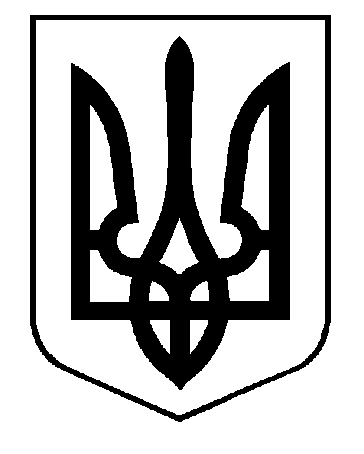 УКРАЇНА САРАТСЬКА СЕЛИЩНА РАДАБІЛГОРОД-ДНІСТРОВСЬКОГО РАЙОНУ ОДЕСЬКОЇ ОБЛАСТІРІШЕННЯПро припинення договору оренди землі та надання у власність земельної ділянки громадянину Георгієву Павлу Олексійовичу для будівництва та обслуговування житлового будинку, господарських будівель і споруд (присадибна ділянка), що розташована за адресою: Одеська область, Білгород-Дністровський район, с. Зоря, вул. Мира, буд 330Розглянувши заяву гр. Георгієва Павла Олексійовича, щодо припинення договору оренди землі та надання у власність земельної ділянки для будівництва та обслуговування житлового будинку, господарських будівель і споруд (присадибна ділянка), що розташована за адресою: Одеська область, Білгород-Дністровський район, с. Зоря, вул. Мира, буд 330 додані документи, враховуючи пропозиції постійної комісії селищної ради з питань земельних відносин та охорони довкілля, комунального господарства, будівництва та підприємницької діяльності, керуючись статтею 31 Закону України «Про оренду землі», статтями 12, 40, 81, 118, 120, 121 141, 142 Земельного кодексу України,  статтею 26 Закону України «Про місцеве самоврядування в Україні», селищна радаВИРІШИЛА: 1. Припинити договір оренди землі від 29.10.2021 року № 18, наданої для будівництва та обслуговування житлового будинку, господарських будівель і споруд (присадибна ділянка) загальною площею 0,1747 га, що розташована за адресою: Одеська область, Білгород-Дністровський район, с. Зоря, вул. Мира, буд 330 шляхом його розірвання за взаємною згодою сторін (кадастровий номер 5124581100:02:001:1113).2. Передати Георгієву Павлу Олексійовичу безоплатно у власність земельну ділянку (кадастровий номер 5124581100:02:001:1113) для будівництва та обслуговування житлового будинку, господарських будівель і споруд (присадибна ділянка) загальною 0,1747 га, що розташована за адресою: Одеська область, Білгород-Дністровський район, с. Зоря, вул. Мира, буд 330.3. Георгієву Павлу Олексійовичу здійснити державну реєстрацію права власності на земельну ділянку відповідно до вимог чинного законодавства.4. Зобов’язати Георгієва Павла Олексійовича використовувати земельну ділянку за цільовим призначенням, суворо дотримуватися вимог земельного законодавства України.5. Попередити власника земельної ділянки, що право власності на землю може бути припинено у випадках, передбачених статтями 140, 143 Земельного кодексу України.6. Контроль за виконанням цього рішення покласти на постійну комісію селищної ради з питань земельних відносин та охорони довкілля, комунального господарства, будівництва та підприємницької діяльності.Селищний голова                                                                                   В.Д. Райчева 09 грудня 2022 року№1034-VІІІ